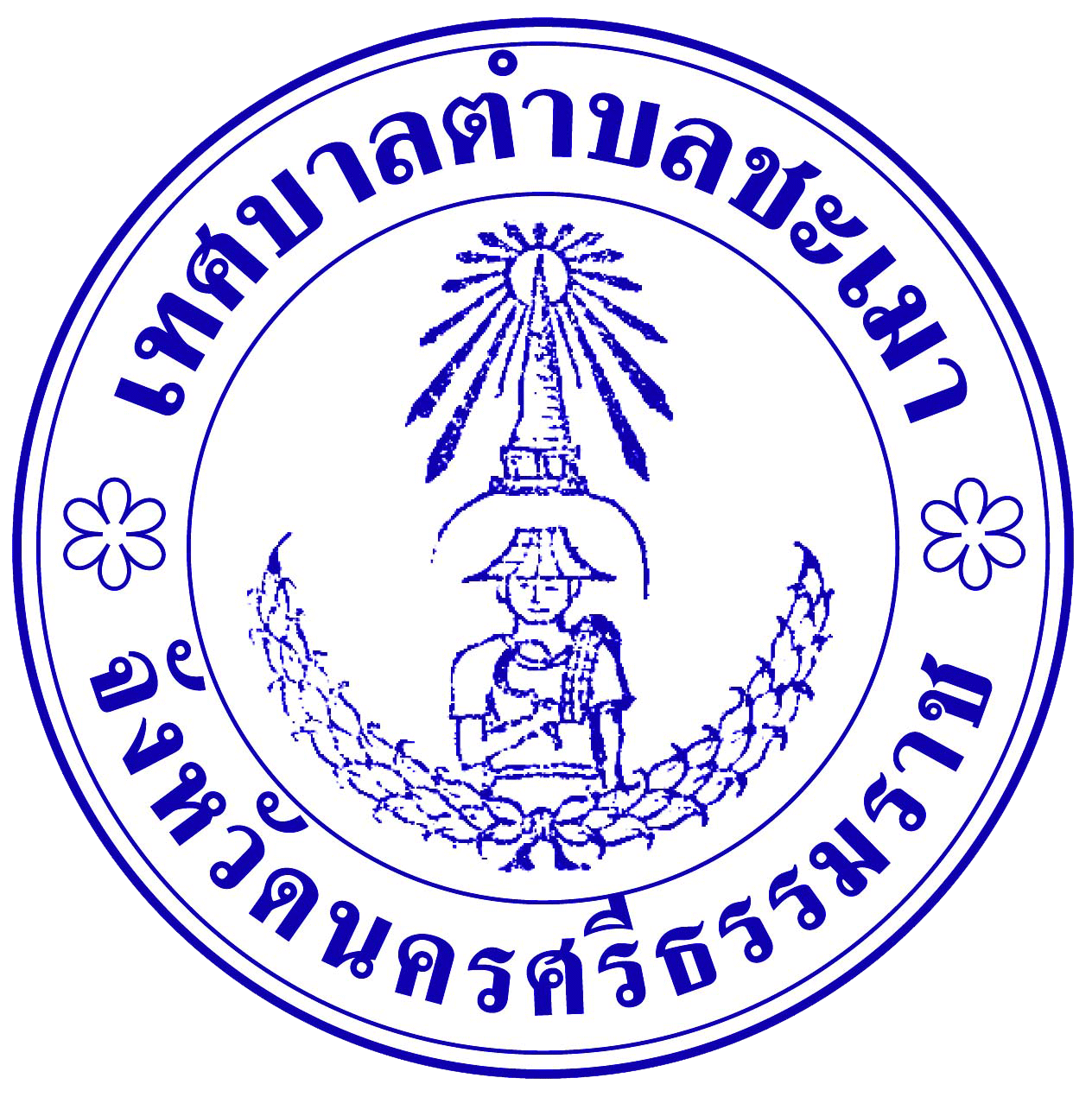 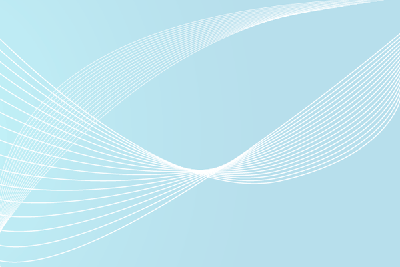 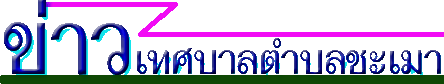   ฉบับที่  ๒/๒๕๖2			   	      	      	       	     วันที่  25  มีนาคม  25๖2ขอความอนุเคราะห์ประชาสัมพันธ์การจัดเก็บภาษีบำรุงท้องที่ , ภาษีโรงเรือนและที่ดิน และภาษีป้าย ประจำปี พ.ศ. ๒๕๖2	ตามที่เทศบาลตำบลชะเมา ได้จัดโครงการบริการเคลื่อนที่จัดเก็บภาษีบำรุงท้องที่ , ภาษีโรงเรือนและที่ดิน และภาษีป้าย ประจำปี พ.ศ. 25๖2 ให้ประชาชนพื้นที่ตำบลชะเมา	ดังนั้น เทศบาลตำบลชะเมาจึงขอความอนุเคราะห์ประชาสัมพันธ์ให้ประชาชนทราบ เพื่อมาใช้บริการในวันเวลาและสถานที่ ซึ่งได้จัดส่งตารางแผนการจัดเก็บภาษีบำรุงท้องที่แต่ละหมู่บ้านโดยระบุวันเวลาและสถานที่ดังกล่าว**** หมายเหตุ  * เพื่อความสะดวกและรวดเร็วในการชำระภาษีบำรุงท้องที่  ควรนำใบเสร็จรับเงินภาษีบำรุงท้องที่   (ภ.บ.ท.11)  ของปี  2561  ติดมาด้วยจึงขอประชาสัมพันธ์ให้ทราบโดยทั่วกัน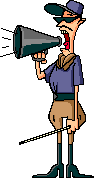 	กองคลังเทศบาลตำบลชะเมาหมู่ที่วัน เดือน ปีเวลาสถานที่12 เมษายน 256209.00 น.เป็นต้นไปณ บ้านผู้ใหญ่บ้านหมู่ที่ 223 เมษายน 256209.00 น.เป็นต้นไปณ อาคารเอนกประสงค์หมู่ที่ 334 เมษายน 256209.00 น.เป็นต้นไปณ รพ.สต.บ้านบางมูลนาก หมู่ที่ 745 เมษายน 256209.00 น.เป็นต้นไปณ ศาลาเอนกประสงค์ หมู่ที่ 15 10 เมษายน 256209.00 น.เป็นต้นไปณ อาคารเอนกประสงค์หมู่ที่ 66 11 เมษายน 256208.30 น.เป็นต้นไปณ เทศบาลตำบลชะเมา(แห่งใหม่) หมู่ที่ 4,5